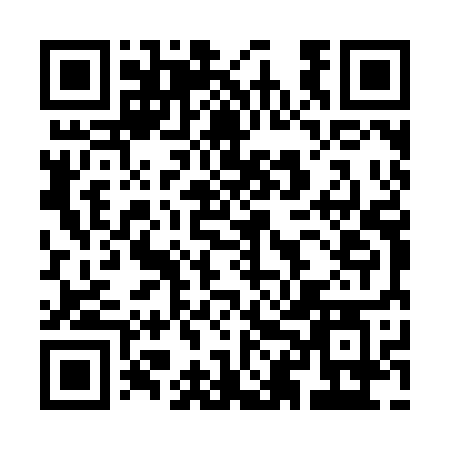 Prayer times for Cote-Saint-Luc, Quebec, CanadaMon 1 Jul 2024 - Wed 31 Jul 2024High Latitude Method: Angle Based RulePrayer Calculation Method: Islamic Society of North AmericaAsar Calculation Method: HanafiPrayer times provided by https://www.salahtimes.comDateDayFajrSunriseDhuhrAsrMaghribIsha1Mon3:135:1012:596:228:4710:442Tue3:145:1112:596:228:4710:443Wed3:155:1212:596:228:4610:434Thu3:165:1212:596:218:4610:425Fri3:175:1312:596:218:4610:426Sat3:185:141:006:218:4510:417Sun3:195:141:006:218:4510:408Mon3:205:151:006:218:4410:399Tue3:225:161:006:218:4410:3810Wed3:235:171:006:208:4310:3711Thu3:245:181:006:208:4310:3612Fri3:265:191:006:208:4210:3413Sat3:275:191:016:208:4110:3314Sun3:295:201:016:198:4110:3215Mon3:305:211:016:198:4010:3116Tue3:325:221:016:188:3910:2917Wed3:335:231:016:188:3810:2818Thu3:355:241:016:188:3710:2619Fri3:365:251:016:178:3610:2520Sat3:385:261:016:178:3610:2321Sun3:405:271:016:168:3510:2222Mon3:415:281:016:168:3410:2023Tue3:435:291:016:158:3310:1824Wed3:455:301:016:148:3210:1725Thu3:465:311:016:148:3010:1526Fri3:485:331:016:138:2910:1327Sat3:505:341:016:138:2810:1228Sun3:525:351:016:128:2710:1029Mon3:535:361:016:118:2610:0830Tue3:555:371:016:108:2510:0631Wed3:575:381:016:108:2310:04